諮詢日期2021.07.29諮詢時間14:00諮詢地點嘉義市東區博愛路一段50號嘉義市東區博愛路一段50號嘉義市東區博愛路一段50號諮詢單位嘉義市野鳥學會諮詢對象黃盈智會長諮詢意見本會主要關注的鳥類如朴子溪河口候鳥、山上特有鳥類物種帝雉、瀕危的保育類物種如五色鳥以及冬季候鳥等。鰲鼓溼地為一個非常好的天然棲地，兼具生態教育功能以及候鳥研究觀測地點，希望濕地內能保留鳥類觀察區以及觀測平台以利進行野鳥生態調查。嘉義沿海區域的布袋好美里社區，透過圍籬定沙的方式保護海岸，亦為鳥類提供更多的棲地，實為多贏的做法，本學會也配合教會積極參與協助。本會將持續秉持著順應自然的理念，在政策配合的前提下，為自然環境與鳥類保育發聲。本會主要關注的鳥類如朴子溪河口候鳥、山上特有鳥類物種帝雉、瀕危的保育類物種如五色鳥以及冬季候鳥等。鰲鼓溼地為一個非常好的天然棲地，兼具生態教育功能以及候鳥研究觀測地點，希望濕地內能保留鳥類觀察區以及觀測平台以利進行野鳥生態調查。嘉義沿海區域的布袋好美里社區，透過圍籬定沙的方式保護海岸，亦為鳥類提供更多的棲地，實為多贏的做法，本學會也配合教會積極參與協助。本會將持續秉持著順應自然的理念，在政策配合的前提下，為自然環境與鳥類保育發聲。本會主要關注的鳥類如朴子溪河口候鳥、山上特有鳥類物種帝雉、瀕危的保育類物種如五色鳥以及冬季候鳥等。鰲鼓溼地為一個非常好的天然棲地，兼具生態教育功能以及候鳥研究觀測地點，希望濕地內能保留鳥類觀察區以及觀測平台以利進行野鳥生態調查。嘉義沿海區域的布袋好美里社區，透過圍籬定沙的方式保護海岸，亦為鳥類提供更多的棲地，實為多贏的做法，本學會也配合教會積極參與協助。本會將持續秉持著順應自然的理念，在政策配合的前提下，為自然環境與鳥類保育發聲。諮詢照片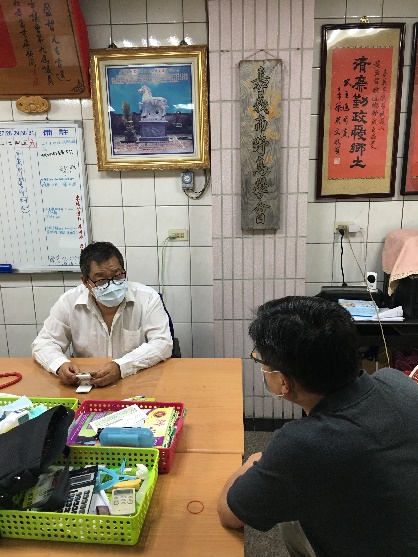 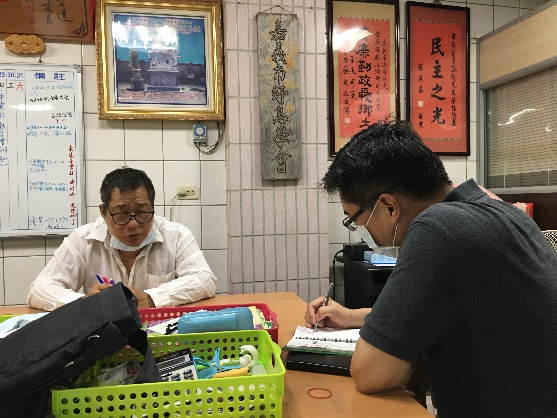 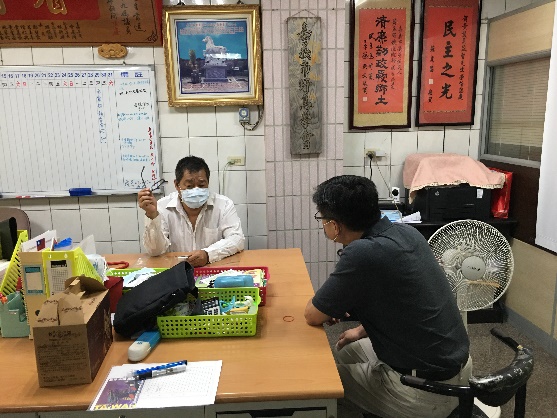 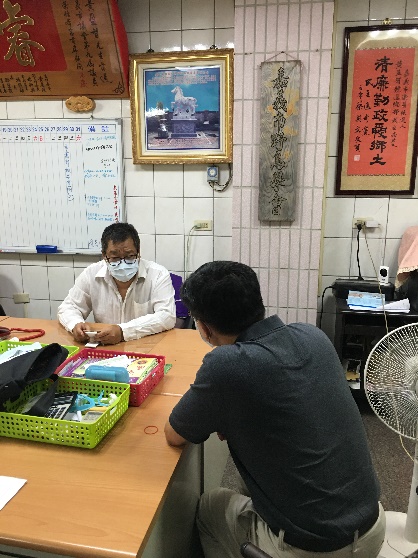 